WAKACJE Z GMINNYM OŚRODKIEM KULTURY W HERBACHZe względu na obecną sytuację zapraszamy dzieci od 6 latSerdecznie zapraszamy wszystkie chętne dzieciaki od lat 6 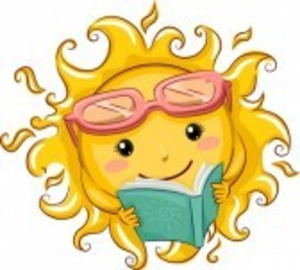 na spędzenie z nami wakacyjnego czasu Rodziców zapewniamy o dostosowaniu warunków na zajęciach                               do wszelkich wymogów sanitarno-epidemiologicznych. Jednocześnie prosimy o zapewnienie dziecku maseczki, której posiadanie jest niezbędnym warunkiem uczestnictwa                           w zajęciach. Przed zajęciami poprosimy Państwa o wypełnienie stosownych dokumentów.                           Wkrótce na naszej stronie internetowej www.gok-herby.pl zostaną one zamieszczone i możliwe do pobrania. Prosimy o zapoznanie się z nimi. Przyjmujemy zapisy co najmniej dwa dni wcześniej przed danymi warsztatami pod numerem telefonu: 579 954 907.                       Ilość miejsc ograniczona.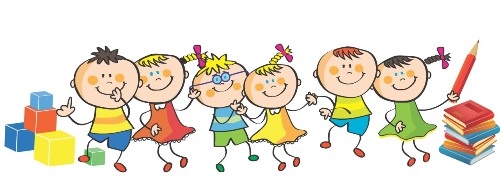 Do zobaczeniaGminny Ośrodek Kultury w Herbach I TYDZIEŃ (29.06.- 3.07.)  ZA KROKIEM KROK…  ZAJĘCIA TANECZNEPONIEDZIAŁEK-PIĄTEK GODZ. 10.00-11.45  PROWADZĄCY: MAŁGORZATA PROWDA  ZAPISY: TEL. 694 899 317  KOSZT: 70ZŁMIEJSCE: HALA SPORTOWA PRZY ZS-P W HERBACHI TYDZIEŃ (29.06.- 3.07.)  ZA KROKIEM KROK…  ZAJĘCIA TANECZNEPONIEDZIAŁEK-PIĄTEK GODZ. 10.00-11.45  PROWADZĄCY: MAŁGORZATA PROWDA  ZAPISY: TEL. 694 899 317  KOSZT: 70ZŁMIEJSCE: HALA SPORTOWA PRZY ZS-P W HERBACHI TYDZIEŃ (29.06.- 3.07.)  ZA KROKIEM KROK…  ZAJĘCIA TANECZNEPONIEDZIAŁEK-PIĄTEK GODZ. 10.00-11.45  PROWADZĄCY: MAŁGORZATA PROWDA  ZAPISY: TEL. 694 899 317  KOSZT: 70ZŁMIEJSCE: HALA SPORTOWA PRZY ZS-P W HERBACHI TYDZIEŃ (29.06.- 3.07.)  ZA KROKIEM KROK…  ZAJĘCIA TANECZNEPONIEDZIAŁEK-PIĄTEK GODZ. 10.00-11.45  PROWADZĄCY: MAŁGORZATA PROWDA  ZAPISY: TEL. 694 899 317  KOSZT: 70ZŁMIEJSCE: HALA SPORTOWA PRZY ZS-P W HERBACHI TYDZIEŃ (29.06.- 3.07.)  ZA KROKIEM KROK…  ZAJĘCIA TANECZNEPONIEDZIAŁEK-PIĄTEK GODZ. 10.00-11.45  PROWADZĄCY: MAŁGORZATA PROWDA  ZAPISY: TEL. 694 899 317  KOSZT: 70ZŁMIEJSCE: HALA SPORTOWA PRZY ZS-P W HERBACHII TYDZIEŃ  PONIEDZIAŁEK-ŚRODA  GODZ. 11.00-13.00 (1 GRUPA)   ZAPISY: GOK W HERBACH TEL. 579 954 907  MIEJSCE: SALA WIDOWISKOWAII TYDZIEŃ  PONIEDZIAŁEK-ŚRODA  GODZ. 11.00-13.00 (1 GRUPA)   ZAPISY: GOK W HERBACH TEL. 579 954 907  MIEJSCE: SALA WIDOWISKOWAII TYDZIEŃ  PONIEDZIAŁEK-ŚRODA  GODZ. 11.00-13.00 (1 GRUPA)   ZAPISY: GOK W HERBACH TEL. 579 954 907  MIEJSCE: SALA WIDOWISKOWAII TYDZIEŃ  PONIEDZIAŁEK-ŚRODA  GODZ. 11.00-13.00 (1 GRUPA)   ZAPISY: GOK W HERBACH TEL. 579 954 907  MIEJSCE: SALA WIDOWISKOWAII TYDZIEŃ  PONIEDZIAŁEK-ŚRODA  GODZ. 11.00-13.00 (1 GRUPA)   ZAPISY: GOK W HERBACH TEL. 579 954 907  MIEJSCE: SALA WIDOWISKOWA PONIEDZIAŁEK  6.07.WTOREK  7.07.ŚRODA   8.07.CZWARTEK   9.07.PIĄTEK   10.07.PODRÓŻE MAŁE I DUŻE…KOSZT: BEZPŁATNEEKSPERYMENTYKOSZT: 10ZŁWITRAŻE NA SZKLEKOSZT: 10ZŁ-----------------------------------------------III TYDZIEŃ  PONIEDZIAŁEK-PIĄTEK  GODZ. 11.00-13.00 (1 GRUPA)   ZAPISY: GOK W HERBACH TEL. 579 954 907  MIEJSCE: SALA WIDOWISKOWAIII TYDZIEŃ  PONIEDZIAŁEK-PIĄTEK  GODZ. 11.00-13.00 (1 GRUPA)   ZAPISY: GOK W HERBACH TEL. 579 954 907  MIEJSCE: SALA WIDOWISKOWAIII TYDZIEŃ  PONIEDZIAŁEK-PIĄTEK  GODZ. 11.00-13.00 (1 GRUPA)   ZAPISY: GOK W HERBACH TEL. 579 954 907  MIEJSCE: SALA WIDOWISKOWAIII TYDZIEŃ  PONIEDZIAŁEK-PIĄTEK  GODZ. 11.00-13.00 (1 GRUPA)   ZAPISY: GOK W HERBACH TEL. 579 954 907  MIEJSCE: SALA WIDOWISKOWAIII TYDZIEŃ  PONIEDZIAŁEK-PIĄTEK  GODZ. 11.00-13.00 (1 GRUPA)   ZAPISY: GOK W HERBACH TEL. 579 954 907  MIEJSCE: SALA WIDOWISKOWAPONIEDZIAŁEK  13.07.WTOREK   14.07.ŚRODA  15.07CZWARTEK  16.07.PIĄTEK   17.07.W moim ogródeczku… Malowanie na wodzie + sadzenie ziółKOSZT: 10ZŁNiespodziankaKOSZT: 5złRaz dwa trzy,raz dwa trzy…Zajęcia taneczneKOSZT: 10ZŁCzarodziejski kuferek- decoupageKOSZT: 10ZŁBzzzz….Warsztaty pszczelarskieKOSZT: BEZPŁATNEIV TYDZIEŃPONIEDZIAŁEK-PIĄTEK  GODZ. 11.00-13.00 (1 GRUPA)   ZAPISY: GOK W HERBACH TEL. 579 954 907  MIEJSCE: SALA WIDOWISKOWAIV TYDZIEŃPONIEDZIAŁEK-PIĄTEK  GODZ. 11.00-13.00 (1 GRUPA)   ZAPISY: GOK W HERBACH TEL. 579 954 907  MIEJSCE: SALA WIDOWISKOWAIV TYDZIEŃPONIEDZIAŁEK-PIĄTEK  GODZ. 11.00-13.00 (1 GRUPA)   ZAPISY: GOK W HERBACH TEL. 579 954 907  MIEJSCE: SALA WIDOWISKOWAIV TYDZIEŃPONIEDZIAŁEK-PIĄTEK  GODZ. 11.00-13.00 (1 GRUPA)   ZAPISY: GOK W HERBACH TEL. 579 954 907  MIEJSCE: SALA WIDOWISKOWAIV TYDZIEŃPONIEDZIAŁEK-PIĄTEK  GODZ. 11.00-13.00 (1 GRUPA)   ZAPISY: GOK W HERBACH TEL. 579 954 907  MIEJSCE: SALA WIDOWISKOWAPONIEDZIAŁEK  20.07.WTOREK  21.07.ŚRODA  22.07.CZWARTEK  23.07.PIĄTEK  24.07.Poszukiwanie zaginionego kufraKOSZT: 5ZŁEksperymentyKOSZT: 10ZŁRaz dwa trzy,raz dwa trzy…Zajęcia taneczneKOSZT: 10ZŁWarsztaty ceramiczno-garncarskieKOSZT: 10ZŁNiespodziankaKOSZT:5złV TYDZIEŃPONIEDZIAŁEK-PIĄTEK  GODZ. 11.00-13.00 (1 GRUPA)   ZAPISY: GOK W HERBACH TEL. 579 954 907  MIEJSCE: SALA WIDOWISKOWAV TYDZIEŃPONIEDZIAŁEK-PIĄTEK  GODZ. 11.00-13.00 (1 GRUPA)   ZAPISY: GOK W HERBACH TEL. 579 954 907  MIEJSCE: SALA WIDOWISKOWAV TYDZIEŃPONIEDZIAŁEK-PIĄTEK  GODZ. 11.00-13.00 (1 GRUPA)   ZAPISY: GOK W HERBACH TEL. 579 954 907  MIEJSCE: SALA WIDOWISKOWAV TYDZIEŃPONIEDZIAŁEK-PIĄTEK  GODZ. 11.00-13.00 (1 GRUPA)   ZAPISY: GOK W HERBACH TEL. 579 954 907  MIEJSCE: SALA WIDOWISKOWAV TYDZIEŃPONIEDZIAŁEK-PIĄTEK  GODZ. 11.00-13.00 (1 GRUPA)   ZAPISY: GOK W HERBACH TEL. 579 954 907  MIEJSCE: SALA WIDOWISKOWAPONIEDZIAŁEK  27.07.WTOREK  28.07.ŚRODA  29.07.CZWARTEK  30.07.PIĄTEK  31.07.Warsztaty nitką malowaneKOSZT: 10ZŁPianostworki- warsztaty ozdób musujących… i nie tylkoKOSZT: 10ZŁNiespodziankaKOSZT: 5ZŁPluszowa maskotkaKOSZT: 10ZŁWarsztaty ekologicznePamiątka z wakacjiKOSZT: 5ZŁVI TYDZIEŃ (3.08.-7.08.) ROBOTYKA Z LEGO/PROGRAMOWANIE Z MINECRAFTEMPONIEDZIAŁEK-PIĄTEK  GODZ. 11.00-13.00 (1 GRUPA)   ZAPISY: AKADEMIA MAŁEGO INŻYNIERA TEL. 665 488 480  KOSZT: 159ZŁ        MIEJSCE: SALA WIDOWISKOWAVII TYDZIEŃ (20.08.-24.08.) WARSZTY MALARSKIEPONIEDZIAŁEK-PIĄTEK  GODZ. 11.00-13.00 (1 GRUPA)   ZAPISY: GOK W HERBACH  TEL. 579 954 907  KOSZT: 20ZŁMIEJSCE: SALA WIDOWISKOWA/ PLENERVI TYDZIEŃ (3.08.-7.08.) ROBOTYKA Z LEGO/PROGRAMOWANIE Z MINECRAFTEMPONIEDZIAŁEK-PIĄTEK  GODZ. 11.00-13.00 (1 GRUPA)   ZAPISY: AKADEMIA MAŁEGO INŻYNIERA TEL. 665 488 480  KOSZT: 159ZŁ        MIEJSCE: SALA WIDOWISKOWAVII TYDZIEŃ (20.08.-24.08.) WARSZTY MALARSKIEPONIEDZIAŁEK-PIĄTEK  GODZ. 11.00-13.00 (1 GRUPA)   ZAPISY: GOK W HERBACH  TEL. 579 954 907  KOSZT: 20ZŁMIEJSCE: SALA WIDOWISKOWA/ PLENERVI TYDZIEŃ (3.08.-7.08.) ROBOTYKA Z LEGO/PROGRAMOWANIE Z MINECRAFTEMPONIEDZIAŁEK-PIĄTEK  GODZ. 11.00-13.00 (1 GRUPA)   ZAPISY: AKADEMIA MAŁEGO INŻYNIERA TEL. 665 488 480  KOSZT: 159ZŁ        MIEJSCE: SALA WIDOWISKOWAVII TYDZIEŃ (20.08.-24.08.) WARSZTY MALARSKIEPONIEDZIAŁEK-PIĄTEK  GODZ. 11.00-13.00 (1 GRUPA)   ZAPISY: GOK W HERBACH  TEL. 579 954 907  KOSZT: 20ZŁMIEJSCE: SALA WIDOWISKOWA/ PLENERVI TYDZIEŃ (3.08.-7.08.) ROBOTYKA Z LEGO/PROGRAMOWANIE Z MINECRAFTEMPONIEDZIAŁEK-PIĄTEK  GODZ. 11.00-13.00 (1 GRUPA)   ZAPISY: AKADEMIA MAŁEGO INŻYNIERA TEL. 665 488 480  KOSZT: 159ZŁ        MIEJSCE: SALA WIDOWISKOWAVII TYDZIEŃ (20.08.-24.08.) WARSZTY MALARSKIEPONIEDZIAŁEK-PIĄTEK  GODZ. 11.00-13.00 (1 GRUPA)   ZAPISY: GOK W HERBACH  TEL. 579 954 907  KOSZT: 20ZŁMIEJSCE: SALA WIDOWISKOWA/ PLENERVI TYDZIEŃ (3.08.-7.08.) ROBOTYKA Z LEGO/PROGRAMOWANIE Z MINECRAFTEMPONIEDZIAŁEK-PIĄTEK  GODZ. 11.00-13.00 (1 GRUPA)   ZAPISY: AKADEMIA MAŁEGO INŻYNIERA TEL. 665 488 480  KOSZT: 159ZŁ        MIEJSCE: SALA WIDOWISKOWAVII TYDZIEŃ (20.08.-24.08.) WARSZTY MALARSKIEPONIEDZIAŁEK-PIĄTEK  GODZ. 11.00-13.00 (1 GRUPA)   ZAPISY: GOK W HERBACH  TEL. 579 954 907  KOSZT: 20ZŁMIEJSCE: SALA WIDOWISKOWA/ PLENER